Your recent request for information is replicated below, together with our response.We would be grateful if you would provide the following: (1) A copy of the Supplier Vetting Manual - This is referenced at paragraph 2.31 of the Scottish Police Authority’s ‘Vetting Manual of Guidance’ v1.10 dated 30/11/2022. A copy of the document is attached.(2) A copy of all documents considered, and procedures followed when considering an applicant’s appeal after the applicant’s vetting application has been refused. There are no pro-forma documents which we could supply to answer this question and section 17 of the Act therefore applies.  The information sought is not held.Documents which would be considered would be (1) the applicant’s appeal document setting out their grounds of appeal along with any supporting information provided by the applicant i.e. character references etc and (2) the original vetting decision contained on the vetting rationale document. As is explained in Part 7 - Appeals of the Supplier Vetting Manual, and specifically under Paragraph 7.2 - Vetting Appeal - Risk Assessment, the risk assessment relating to a vetting appeal shall follow the risk assessment process outlined in the Supplier Vetting Manual. This will include a review of the original decision-making and an assessment of any new information brought to light by the appeal process. Part 5 - Risk Assessment sets out the relevant principles.In relation to our third request for information, we attach for ease of reference the meeting agenda (item 7) by ACC Speirs which relates to the video conference meeting of the SPA Complaints and Conduct Committee on 01 June 2023. At paragraph 2.7, it states that “There are criminal convictions which will not be accepted by Police Scotland, regardless of their age”. (3) In relation to vetting, please confirm which criminal convictions will not be accepted by Police Scotland, regardless of their age. Please confirm if this also applies to suppliers of services to Police Scotland who are vetted. This policy is still being developed. At present therefore, the information sought is not held by Police Scotland and section 17 of the Act applies.It is however the intention of Police Scotland to publish the list in due course.Criminal convictions which would exclude an applicant who is applying for supplier vetting clearance are contained at Part 3 - Exclusion Grounds, specifically Paragraph 3.2 of the Supplier Vetting Manual and can also be found at Regulation 58(1) of the Public Contracts (Scotland) Regulations 2015.If you require any further assistance please contact us quoting the reference above.You can request a review of this response within the next 40 working days by email or by letter (Information Management - FOI, Police Scotland, Clyde Gateway, 2 French Street, Dalmarnock, G40 4EH).  Requests must include the reason for your dissatisfaction.If you remain dissatisfied following our review response, you can appeal to the Office of the Scottish Information Commissioner (OSIC) within 6 months - online, by email or by letter (OSIC, Kinburn Castle, Doubledykes Road, St Andrews, KY16 9DS).Following an OSIC appeal, you can appeal to the Court of Session on a point of law only. This response will be added to our Disclosure Log in seven days' time.Every effort has been taken to ensure our response is as accessible as possible. If you require this response to be provided in an alternative format, please let us know.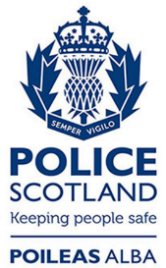 Freedom of Information ResponseOur reference:  FOI 23-1767Responded to:  28th July 2023